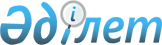 Жеміс-жидек дақылдары мен жүзімнің көпжылдық екпелерін отырғызуға және өсіруге шығындардың құнын ішінара өтеуге арналған субсидиялардың нормаларын бекіту туралы
					
			Күшін жойған
			
			
		
					Оңтүстік Қазақстан облыстық әкімдігінің 2015 жылғы 21 шілдедегі № 224 қаулысы. Оңтүстік Қазақстан облысының Әділет департаментінде 2015 жылғы 6 тамызда № 3307 болып тіркелді. Күші жойылды - Оңтүстiк Қазақстан облыстық әкiмдiгiнiң 2017 жылғы 23 қазандағы № 294 қаулысымен
      Ескерту. Күшi жойылды - Оңтүстiк Қазақстан облысы әкiмдiгiнiң 23.10.2017 № 294 қаулысымен (ресми жарияланған күнiнен бастап қолданысқа енгiзiледi).
      "Қазақстан Республикасындағы жергілікті мемлекеттік басқару және өзін-өзі басқару туралы" Қазақстан Республикасының 2001 жылғы 23 қаңтардағы Заңының 27 бабының  2-тармағына және "Жеміс-жидек дақылдарының және жүзімнің көпжылдық көшеттерін отырғызу және өсіру (оның ішінде қалпына келтіру) шығындарының құнын субсидиялау қағидаларын бекіту туралы" Қазақстан Республикасы Ауыл шаруашылығы министрінің міндетін атқарушының 2015 жылғы 27 ақпандағы № 4-1/168  бұйрығына сәйкес Оңтүстік Қазақстан облысының әкімдігі ҚАУЛЫ ЕТЕДІ:
      1. Жеміс-жидек дақылдары мен жүзімнің көпжылдық екпелерін отырғызуға және өсіруге шығындардың құнын ішінара өтеуге арналған субсидиялардың  нормалары осы қаулыға  қосымшаға сәйкес бекітілсін.
      2. "Оңтүстік Қазақстан облысы Әкімінің аппараты" мемлекеттік мекемесі Қазақстан Республикасының заңнамалық актілерінде белгіленген тәртіпте:
      1) осы қаулыны Оңтүстік Қазақстан облысының аумағында таратылатын мерзімді баспа басылымдарында және "Әділет" ақпараттық-құқықтық жүйесінде ресми жариялануын;
      2) осы қаулыны Оңтүстік Қазақстан облысы әкімдігінің интернет-ресурсына орналастыруын қамтамасыз етсін.
      3. Оңтүстік Қазақстан облысы әкімдігінің 2014 жылғы 16 қыркүйектегі № 295 "Жеміс-жидек дақылдары мен жүзімнің көпжылдық көшеттерін отырғызу және өсіру шығындарының құнын ішінара өтеуге арналған бюджеттік субсидиялар нормаларын белгілеу туралы"  қаулысының (Нормативтік құқықтық актілерді мемлекеттік тіркеу тізілімінде 2806 нөмірмен тіркелген, 2014 жылы 26 қыркүйекте "Оңтүстік Қазақстан" газетінде жарияланған) күші жойылды деп танылсын.
      4. Осы қаулы оның алғашқы ресми жарияланған күнінен кейін күнтізбелік он күн өткен соң қолданысқа енгізіледі.
      5. Осы қаулының орындалуын бақылау облыс әкімінің орынбасары С.К. Тұяқбаевқа жүктелсін.
      "КЕЛІСІЛДІ":
      Қазақстан Республикасы
      Ауыл шаруашылығының министрі
      ________________ А. Мамытбеков
      2015 жыл "___" ____________ Жемiс-жидек дақылдары мен жүзiмнiң көпжылдық көшеттерін отырғызу және өсiру шығындарының құнын ішінара өтеуге арналған бюджеттік субсидиялар нормалары
      теңге
					© 2012. Қазақстан Республикасы Әділет министрлігінің «Қазақстан Республикасының Заңнама және құқықтық ақпарат институты» ШЖҚ РМК
				
      Облыс әкімі

А.Мырзахметов

      Б.Оспанов

      Б.Жылқышиев

      Е.Айтаханов

      С.Қаныбеков

      Е.Садыр

      С.Тұяқбаев

      А.Абдуллаев

      Р.Исаева
2015 жылғы "21" шілдедегі
№ 224 қаулысына
қосымша
Дақылдардың түрлері
Екпелердің сызбасы, м
Қөшеттердің саны
Қөшеттің жасы
Отырғызу және өсіру шығындары 1 өсу жылы
Отырғызу және өсіру шығындары 1 өсу жылы
Отырғызу және өсіру шығындары 1 өсу жылы
Отырғызу және өсіру шығындары 1 өсу жылы
2 өсу жылы
2 өсу жылы
3 өсу жылы
3 өсу жылы
4 өсу жылы
4 өсу жылы
4 өсу жылы
4 өсу жылы
Дақылдардың түрлері
Екпелердің сызбасы, м
Қөшеттердің саны
Қөшеттің жасы
Отырғызу және өсіру шығындары
Отырғызу және өсіру шығындары
Отырғызу және өсіру шығындары
Отырғызу және өсіру шығындары
Барлық шығын
Субсидияның нормасы (40%)
Барлық шығын
Субсидияның нормасы (40%)
Барлық шығын
Барлық шығын
Субсидияның нормасы (40%)
Субсидияның нормасы (40%)
Дақылдардың түрлері
Екпелердің сызбасы, м
Қөшеттердің саны
Қөшеттің жасы
оның ішінде:
оның ішінде:
оның ішінде:
оның ішінде:
Барлық шығын
Субсидияның нормасы (40%)
Барлық шығын
Субсидияның нормасы (40%)
Барлық шығын
Барлық шығын
Субсидияның нормасы (40%)
Субсидияның нормасы (40%)
Дақылдардың түрлері
Екпелердің сызбасы, м
Қөшеттердің саны
Қөшеттің жасы
Барлық шығын
субсидия нормасы (40%)
Барлық шығын, тіреуіш бағаналарды орнатумен
субсидия нормасы (40%)
Барлық шығын
Субсидияның нормасы (40%)
Барлық шығын
Субсидияның нормасы (40%)
Барлық шығын
Барлық шығын
Субсидияның нормасы (40%)
Субсидияның нормасы (40%)
1
2
3
4
5
6
7
8
9
10
11
12
14
14
Жеміс-жидек дақылдарының көпжылдық екпелері үшін:
Жеміс-жидек дақылдарының көпжылдық екпелері үшін:
Жеміс-жидек дақылдарының көпжылдық екпелері үшін:
Жеміс-жидек дақылдарының көпжылдық екпелері үшін:
Жеміс-жидек дақылдарының көпжылдық екпелері үшін:
Жеміс-жидек дақылдарының көпжылдық екпелері үшін:
Жеміс-жидек дақылдарының көпжылдық екпелері үшін:
Жеміс-жидек дақылдарының көпжылдық екпелері үшін:
Жеміс-жидек дақылдарының көпжылдық екпелері үшін:
Жеміс-жидек дақылдарының көпжылдық екпелері үшін:
Жеміс-жидек дақылдарының көпжылдық екпелері үшін:
Жеміс-жидек дақылдарының көпжылдық екпелері үшін:
Жеміс-жидек дақылдарының көпжылдық екпелері үшін:
Жеміс-жидек дақылдарының көпжылдық екпелері үшін:
Жеміс-жидек дақылдарының көпжылдық екпелері үшін:
Жеміс-жидек дақылдарының көпжылдық екпелері үшін:
Алмұрт
5х4
500
--
1 355 731
542 292
--
--
76 882
30 753
69 716
27 886
--
--
--
--
Алмұрт
4х1,5
1667
--
1 858 020
743 208
2 464 820
985 928
98 390
39 356
95 383
38 153
--
--
--
--
Алқоры
5х4
500
--
1 361 171
544 468
--
--
78 028
31 211
71 069
28 428
--
--
--
--
Алқоры
5х3
667
--
1 421 374
568 549
--
--
78 028
31 211
71 069
28 428
--
--
--
--
Шабдалы
5х4
500
--
1 361 171
544 468
--
--
78 028
31 211
71 069
28 428
--
--
--
--
Шабдалы
5х3
667
--
1 421 374
568 549
--
--
78 028
31 211
71 069
28 428
--
--
--
--
Шие және Қызыл шие
5х4
500
--
1 361 171
544 468
--
--
78 028
31 211
71 069
28428
--
--
--
--
Шие және Қызыл шие
5х3
667
--
1 421 374
568 550
--
--
78 028
31 211
71 069
28 428
--
--
--
--
Шие және Қызыл шие
6х3
556
--
1 326 769
530 707
--
--
78 028
31 211
71 069
28 428
--
--
--
--
Өрік 
5х3
667
--
1 596 583
638 633
--
--
83 677
33 471
78 936
31 574
--
--
--
--
Өрік 
5х2,5
800
--
1 643 133
657 253
--
--
83 677
33 471
78 936
31 574
--
--
--
--
Өрік 
6х4
417
--
1 289 295
515 718
--
--
82 983
33 193
74 004
29 602
--
--
--
--
Алма
5х3
667
бір жасар
1 614 342
645 736
--
--
85 969
34 388
81 643
32 657
--
--
--
--
Алма
5х3
667
екі жылдық
1 683 043
673 217
--
--
85 969
34 388
81 643
32 657
--
--
--
--
Алма
5х2
1000
бір жасар
1 734 388
693 755
--
--
85 969
34 388
81 643
32 657
--
--
--
--
Алма
5х2
1000
екі жылдық
1 837 388
734 955
--
--
85 969
34 388
81 643
32 657
--
--
--
--
Алма
5х2,5
800
бір жасар
1 662 288
664 915
--
--
85 969
34 388
81 643
32 657
--
--
--
--
Алма
5х2,5
800
екі жылдық
1 744 688
697 875
--
--
85 969
34 388
81 643
32 657
--
--
--
--
Алма
4х2,5
1000
бір жасар
1 782 798
713 119
--
--
85 969
34 388
81 643
32 657
--
--
--
--
Алма
4х2,5
1000
екі жылдық
1 899 562
759 824
2 358 362
943 345
85 969
34 388
81 643
32 657
--
--
--
--
Алма
4х2
1250
бір жасар
1 919 185
767 674
2 377 985
951 194
89 756
35 902
86 149
34 460
--
--
--
--
Алма
4х2
1250
екі жылдық
2 047 935
819 174
2 506 735
1 002 694
89 756
35 902
86 149
34 460
--
--
--
--
Алма
4х1,25
2000
бір жасар
--
--
--
--
98 390
39 356
95 383
38 153
--
--
--
--
Алма
4х1,25
2000
екі жылдық
--
--
--
--
98 390
39 356
95 383
38 153
--
--
--
--
Алма
4х1
2500
бір жасар
--
--
--
--
104 145
41 658
102 149
40 860
--
--
--
--
Алма
4х1
2500
екі жылдық
--
--
--
--
104 145
41 658
102 149
40 860
--
--
--
--
Алма
3,5х0,8
3572
бір жасар
--
--
--
--
111 697
44 679
111 908
44 763
--
--
--
--
Алма
3,5х0,8
3572
екі жылдық
--
--
--
--
111 697
44 679
111 908
44 763
--
--
--
--
Алма
3,5х1
2857
бір жасар
--
--
--
--
104 145
41 658
102 149
40 860
--
--
--
--
Алма
3,5х1
2857
екі жылдық
--
--
--
--
104 145
41 658
102 149
40 860
--
--
--
--
Жүзімнің көп жылдық екпелері үшін (тіреуіш бағаналарды орнату екінші жылы):
Жүзімнің көп жылдық екпелері үшін (тіреуіш бағаналарды орнату екінші жылы):
Жүзімнің көп жылдық екпелері үшін (тіреуіш бағаналарды орнату екінші жылы):
Жүзімнің көп жылдық екпелері үшін (тіреуіш бағаналарды орнату екінші жылы):
Жүзімнің көп жылдық екпелері үшін (тіреуіш бағаналарды орнату екінші жылы):
Жүзімнің көп жылдық екпелері үшін (тіреуіш бағаналарды орнату екінші жылы):
Жүзімнің көп жылдық екпелері үшін (тіреуіш бағаналарды орнату екінші жылы):
Жүзімнің көп жылдық екпелері үшін (тіреуіш бағаналарды орнату екінші жылы):
Жүзімнің көп жылдық екпелері үшін (тіреуіш бағаналарды орнату екінші жылы):
Жүзімнің көп жылдық екпелері үшін (тіреуіш бағаналарды орнату екінші жылы):
Жүзімнің көп жылдық екпелері үшін (тіреуіш бағаналарды орнату екінші жылы):
Жүзімнің көп жылдық екпелері үшін (тіреуіш бағаналарды орнату екінші жылы):
Жүзімнің көп жылдық екпелері үшін (тіреуіш бағаналарды орнату екінші жылы):
Жүзімнің көп жылдық екпелері үшін (тіреуіш бағаналарды орнату екінші жылы):
Жүзімнің көп жылдық екпелері үшін (тіреуіш бағаналарды орнату екінші жылы):
Жүзімнің көп жылдық екпелері үшін (тіреуіш бағаналарды орнату екінші жылы):
Жүзімдіктер
3х2
1667
--
1 749 892
699 956
--
--
1 417 997
567 199
369 914
147 965
--
--
--
--
Жүзімдіктер
3х1,75
1905
--
1 871 432
748 572
--
--
1 421 643
568 657
370 020
148 008
--
--
--
--
Жүзімдіктер
2,5х1,75
2288
--
1 972 990
789 196
--
--
1 424 690
569 876
370 109
148 043
--
--
--
--
Жүзімдіктер
2,5х1,5
2666
--
2 075 372
830 149
--
--
1 427 761
571 104
370 198
148 079
--
--
--
--
Жүзімдіктер
3х1,5. 2,25х2
2222
--
1 956 304
782521
--
--
1 424 189
569 676
370 094
148037
--
--
--
--
Жүзімдіктер
2,75х1,5
2427
--
1 916 546
766 618
--
--
1 422 996
569 199
370 059
148 023
--
--
--
--
Жүзімдіктер
2,25х1
4444
--
--
--
--
--
1427 761
571 104
370 198
148 079
--
--
--
--
Алманың "Апорт" сорты үшін (тамшылатып суғару жүйесін орнату шығындарын қоспағанда):
Алманың "Апорт" сорты үшін (тамшылатып суғару жүйесін орнату шығындарын қоспағанда):
Алманың "Апорт" сорты үшін (тамшылатып суғару жүйесін орнату шығындарын қоспағанда):
Алманың "Апорт" сорты үшін (тамшылатып суғару жүйесін орнату шығындарын қоспағанда):
Алманың "Апорт" сорты үшін (тамшылатып суғару жүйесін орнату шығындарын қоспағанда):
Алманың "Апорт" сорты үшін (тамшылатып суғару жүйесін орнату шығындарын қоспағанда):
Алманың "Апорт" сорты үшін (тамшылатып суғару жүйесін орнату шығындарын қоспағанда):
Алманың "Апорт" сорты үшін (тамшылатып суғару жүйесін орнату шығындарын қоспағанда):
Алманың "Апорт" сорты үшін (тамшылатып суғару жүйесін орнату шығындарын қоспағанда):
Алманың "Апорт" сорты үшін (тамшылатып суғару жүйесін орнату шығындарын қоспағанда):
Алманың "Апорт" сорты үшін (тамшылатып суғару жүйесін орнату шығындарын қоспағанда):
Алманың "Апорт" сорты үшін (тамшылатып суғару жүйесін орнату шығындарын қоспағанда):
Алманың "Апорт" сорты үшін (тамшылатып суғару жүйесін орнату шығындарын қоспағанда):
Алманың "Апорт" сорты үшін (тамшылатып суғару жүйесін орнату шығындарын қоспағанда):
Алманың "Апорт" сорты үшін (тамшылатып суғару жүйесін орнату шығындарын қоспағанда):
Алманың "Апорт" сорты үшін (тамшылатып суғару жүйесін орнату шығындарын қоспағанда):
Екпелердің сызбасы, м
отырғызу және өсіру (1 өсу жылы)
отырғызу және өсіру (1 өсу жылы)
2 өсу жылы
2 өсу жылы
3 өсу жылы
3 өсу жылы
4 өсу жылы
4 өсу жылы
5 өсу жылы
5 өсу жылы
6 өсу жылы
6 өсу жылы
7 өсу жылы
7 өсу жылы
7 өсу жылы
Екпелердің сызбасы, м
Барлық шығын
Субсидияның нормасы (30%)
Барлық шығын
Субсидияның нормасы (30%)
Барлық шығын
Субсидияның нормасы (30%)
Барлық шығын
Субсидияның нормасы (30%)
Барлық шығын
Субсидияның нормасы (30%)
Барлық шығын
Субсидияның нормасы (30%)
Барлық шығын
Барлық шығын
Субсидияныңн ормасы (30%)
8x6
1 832 000
549 600
358 200
107 460
383 000
114 900
385 000
115 500
385 000
115 500
392 500
117 750
400 300
400 300
120 090